Publicado en Barcelona el 20/05/2019 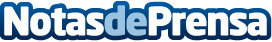 Motosprint, un clásico del mundo del motor que cumple 47 añosLa conocida tienda andorrana especializada en el equipamiento para la moto, está de celebración, ya que cumple nada menos que 47 años como una de las marcas líderes del sector. Una marca que nace de la pasión y voluntad de unos aficionados a las motos que ha continuado con el crecimiento hasta el día de hoyDatos de contacto:MotosprintEquipamiento para el motorista931718426Nota de prensa publicada en: https://www.notasdeprensa.es/motosprint-un-clasico-del-mundo-del-motor-que Categorias: Viaje Motociclismo Entretenimiento Emprendedores Industria Automotriz http://www.notasdeprensa.es